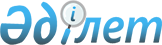 Об утверждении перечня товаров и ставок, в отношении которых в течение переходного периода Республикой Армения применяются ставки ввозных таможенных пошлин, отличные от ставок Единого таможенного тарифа Евразийского экономического союза
					
			Утративший силу
			
			
		
					Решение Коллегии Евразийской экономической комиссии от 28 апреля 2020 года № 62.
      Сноска. Утратило силу решением Коллегии Евразийской экономической комиссии от 29.06.2021 № 70 (вступает в силу по истечении 30 календарных дней с даты официального опубликования настоящего Решения, но не ранее 1 января 2022 г.).
      В соответствии со статьей 42 Договора о Евразийском экономическом союзе от 29 мая 2014 года, пунктом 40 приложения № 3 к Договору от 10 октября 2014 года о присоединении Республики Армения к Договору о Евразийском экономическом союзе от 29 мая 2014 года и на основании Протокола о внесении изменений в Договор от 10 октября 2014 года о присоединении Республики Армения к Договору о Евразийском экономическом союзе от 29 мая 2014 года, подписанного 14 апреля 2020 года (далее – Протокол о внесении изменений), Коллегия Евразийской экономической комиссии решила:      
      1. Утвердить прилагаемый перечень товаров и ставок, в отношении которых в течение переходного периода Республикой Армения применяются ставки ввозных таможенных пошлин, отличные от ставок Единого таможенного тарифа Евразийского экономического союза.
      2. Настоящее Решение вступает в силу по истечении 30 календарных дней с даты его официального опубликования, но не ранее даты вступления в силу решения Совета Евразийской экономической комиссии о признании утратившим силу Решения Совета Евразийской экономической комиссии от 10 декабря 2014 г. № 113 и распространяется на правоотношения, возникшие с 1 января 2020 г.
      Применение настоящего Решения государствами – членами Евразийского экономического союза осуществляется в соответствии со статьей 2 Протокола о внесении изменений. ПЕРЕЧЕНЬ
товаров и ставок, в отношении которых в течение переходного периода Республикой Армения применяются ставки ввозных таможенных пошлин, отличные от ставок Единого таможенного тарифа Евразийского экономического союза
      Сноска. Перечень - в редакции решения Коллегии Евразийской экономической комиссии от 27.10.2020 № 137 (вступает в силу по истечении 30 календарных дней с даты его официального опубликования); с изменениями, внесенными Решением Коллегии Евразийской экономической комиссии от 16.02.2021 № 13 (порядок введения в действие см. п.3).
      1 Ставки ввозных таможенных пошлин применяются с 1 января, в 2015 году – с даты вступления в силу Договора о присоединении Республики Армения к Договору о Евразийском экономическом союзе от 29 мая 2014 года, подписанного 10 октября 2014 г.
					© 2012. РГП на ПХВ «Институт законодательства и правовой информации Республики Казахстан» Министерства юстиции Республики Казахстан
				
      Председатель Коллегии    Евразийской экономической комиссии

М. Мясникович 
УТВЕРЖДЕН
Решением Коллегии
Евразийской экономической
комиссии
от 28 апреля 2020 г. № 62
(в редакции Решения
Коллегии
Евразийской экономической
комиссии
от 27 октября 2020 г. № 137)
Код ТН ВЭД
Наименование позиции
Ставка ввозной таможенной пошлины 
(в процентах от таможенной стоимости либо в евро, либо в долларах США)1
Ставка ввозной таможенной пошлины 
(в процентах от таможенной стоимости либо в евро, либо в долларах США)1
Ставка ввозной таможенной пошлины 
(в процентах от таможенной стоимости либо в евро, либо в долларах США)1
Ставка ввозной таможенной пошлины 
(в процентах от таможенной стоимости либо в евро, либо в долларах США)1
Ставка ввозной таможенной пошлины 
(в процентах от таможенной стоимости либо в евро, либо в долларах США)1
Ставка ввозной таможенной пошлины 
(в процентах от таможенной стоимости либо в евро, либо в долларах США)1
Ставка ввозной таможенной пошлины 
(в процентах от таможенной стоимости либо в евро, либо в долларах США)1
Ставка ввозной таможенной пошлины 
(в процентах от таможенной стоимости либо в евро, либо в долларах США)1
Код ТН ВЭД
Наименование позиции
на 
2015 год
на 
2016 год
на 
2017 год
на 
2018 год
на 
2019 год
на 2020 год
на 
2021 год
на 
2022 год
0202 10 000 8
– – – прочие
10
10
10
10
12,5
12,5
25
ставка ЕТТ
0202 30 900 8
– – – – прочие
10
10
10
10
12,5
12,5
25
ставка ЕТТ
0203 12 110 9
– – – – – прочие
10
10
10
10
10
10
15
ставка ЕТТ
0203 21 100 9
– – – – прочие
10
10
10
10
10
10
15
ставка ЕТТ
0203 21 900 9
– – – – прочие
10
10
10
10
10
10
15
ставка ЕТТ
0203 22 110 9
– – – – – прочие
10
10
10
10
10
10
15
ставка ЕТТ
0203 22 190 9
– – – – – прочие
10
10
10
10
10
10
15
ставка ЕТТ
0203 22 900 9
– – – – прочие
10
10
10
10
10
10
15
ставка ЕТТ
0203 29 130 9
– – – – – прочие
10
10
10
10
10
10
15
ставка ЕТТ
0203 29 150 9
– – – – – прочие
10
10
10
10
10
10
15
ставка ЕТТ
0203 29 550 3
– – – – – – – тримминг
10
10
10
10
10
10
15
ставка ЕТТ
0203 29 550 9
– – – – – – – прочее
10
10
10
10
10
10
15
ставка ЕТТ
0203 29 590 9
– – – – – – прочая
10
10
10
10
10
10
15
ставка ЕТТ
0203 29 900 3
– – – – – тримминг
10
10
10
10
10
10
15
ставка ЕТТ
0203 29 900 9
– – – – – прочая
10
10
10
10
10
10
15
ставка ЕТТ
0207 12 100 9
– – – – прочие
10
10
14
18
22
22
50
ставка ЕТТ
0207 12 900 9
– – – – прочие
10
10
14
18
22
22
50
ставка ЕТТ
0207 13 300 9
– – – – – – прочие
10
10
14
18
22
22
50
ставка ЕТТ
0207 13 500 9
– – – – – – прочие
10
10
14
18
22
22
50
ставка ЕТТ
0207 14 100 9
– – – – – прочее
10
10
14
18
22
22
50
ставка ЕТТ
0207 14 200 9
– – – – – – прочие
10
10
14
18
22
22
50
ставка ЕТТ
0207 14 300 9
– – – – – – прочие
10
10
14
18
22
22
50
ставка ЕТТ
0207 14 500 9
– – – – – – прочие
10
10
14
18
22
22
50
ставка ЕТТ
0207 14 600 9
– – – – – – прочие
10
10
14
18
22
22
50
ставка ЕТТ
0207 14 700 9
– – – – – – прочие
10
10
14
18
22
22
50
ставка ЕТТ
0207 14 910 9
– – – – – прочая
10
10
14
18
22
22
50
ставка ЕТТ
0207 14 990 9
– – – – – прочие
10
10
14
18
22
22
50
ставка ЕТТ
0207 24 900 9
– – – – прочие
10
10
14
18
22
22
50
ставка ЕТТ
0207 25 100 9
– – – – прочие
10
10
14
18
22
22
50
ставка ЕТТ
0207 25 900 9
– – – – прочие
10
10
14
18
22
22
50
ставка ЕТТ
0207 26 800 9
– – – – – – прочие
10
10
14
18
22
22
50
ставка ЕТТ
0207 27 800 9
– – – – – – прочие
10
10
14
18
22
22
50
ставка ЕТТ
0207 41 800 9
– – – – прочие
10
10
14
18
22
22
50
ставка ЕТТ
0207 43 000 9
– – – прочая
10
10
14
18
22
22
50
ставка ЕТТ
0207 44 100 9
– – – – – прочее
10
10
14
18
22
22
50
ставка ЕТТ
0207 44 510 9
– – – – – – прочие
10
10
14
18
22
22
50
ставка ЕТТ
0207 45 100 9
– – – – – прочее
10
10
14
18
22
22
50
ставка ЕТТ
0207 45 510 9
– – – – – – прочие
10
10
14
18
22
22
50
ставка ЕТТ
0207 45 810 9
– – – – – – прочие
10
10
14
18
22
22
50
ставка ЕТТ
0207 45 930 9
– – – – – – прочая
10
10
14
18
22
22
50
ставка ЕТТ
0207 45 950 9
– – – – – – прочая
10
10
14
18
22
22
50
ставка ЕТТ
0701 10 000 0
– семенной 
0
0
0
1
2
2
4
ставка ЕТТ
0713 10 100 0
– – для посева
0
0
0
0
3
3
9
ставка ЕТТ
1006 10 270 0
– – – – – с отношением длины к ширине, равным 3 или более
0
0
0
0
3
3
8
ставка ЕТТ
1006 10 920 0
– – – – короткозерный
0
0
0
0
3
3
8
ставка ЕТТ
1006 20 130 0
– – – среднезерный
0
0
0
0
3
3
8
ставка ЕТТ
1006 20 150 0
– – – – с отношением длины к ширине более 2, но менее 3
0
0
0
0
3
3
8
ставка ЕТТ
1006 20 170 0
– – – – с отношением длины к ширине, равным 3 или более
0
0
0
0
3
3
8
ставка ЕТТ
1006 20 940 0
– – – среднезерный
0
0
0
0
3
3
8
ставка ЕТТ
1006 20 960 0
– – – – с отношением длины к ширине более 2, но менее 3
0
0
0
0
3
3
8
ставка ЕТТ
1006 20 980 0
– – – – с отношением длины к ширине, равным 3 или более
0
0
0
0
3
3
8
ставка ЕТТ
1006 30 250 0
– – – – – с отношением длины к ширине более 2, но менее 3
0
0
0
0
3
3
8
ставка ЕТТ
1006 30 270 0
– – – – – с отношением длины к ширине, равным 3 или более
0
0
0
0
3
3
8
ставка ЕТТ
1006 30 460 0
– – – – – с отношением длины к ширине более 2, но менее 3
0
0
0
0
3
3
8
ставка ЕТТ
1006 30 480 0
– – – – – с отношением длины к ширине, равным 3 или более
0
0
0
0
3
3
8
ставка ЕТТ
1006 30 630 0
– – – – среднезерный
0
0
0
0
3
3
8
ставка ЕТТ
1006 30 650 0
– – – – – с отношением длины к ширине более 2, но менее 3
0
0
0
0
3
3
8
ставка ЕТТ
1006 30 670 9
– – – – – – прочий
0
0
0
0
3
3
8
ставка ЕТТ
1006 30 920 0
– – – – короткозерный
0
0
0
0
3
3
8
ставка ЕТТ
1006 30 940 0
– – – – среднезерный
0
0
0
0
3
3
8
ставка ЕТТ
1006 30 960 0
– – – – – с отношением длины к ширине более 2, но менее 3
0
0
0
0
3
3
8
ставка ЕТТ
1006 30 980 9
– – – – – – прочий
0
0
0
0
3
3
8
ставка ЕТТ
1006 40 000 0
– дробленый рис
0
0
0
0
3
3
8
ставка ЕТТ
1517 10 900 0
– – прочий
10
10
10
10
10
10
13
ставка ЕТТ
1517 90 990 0
– – – прочие
10
10
10
10
10
10
13
ставка ЕТТ
1901 10 000 0
– готовые пищевые продукты, предназначенные для детей раннего возраста, расфасованные для розничной продажи
0
0
0
0
0
0
4
ставка ЕТТ
2102 10 310 0
– – – сухие
0
0
0
0
4
4
8
ставка ЕТТ
2102 10 900 0
– – прочие
0
0
0
0
4
4
8
ставка ЕТТ
7010 90 610 1
– – – – – – – – 0,25 л или более, но не более 0,33 л
0
0
0
0
3
3
9
ставка ЕТТ
7103 99 000 1
– – – нефрит
0
0
0
0
3
3
9
ставка ЕТТ
7104 90 000 2
– – алмазы
0
0
0
0
3
3
9
ставка ЕТТ
7106 92 000 0
– – в полуобработанном виде
0
0
0
0
2
2
8
ставка ЕТТ
7108 12 000 1
– – – в слитках с содержанием не менее 995 частей золота на 1000 частей сплава
0
0
0
0
3
3
9
ставка ЕТТ
7108 13 800 0
– – – прочее
0
0
0
0
3
3
9
ставка ЕТТ
8406 81 000 0
– – номинальной выходной мощностью более 40 МВт
0
0
0
0
3
3
9
ставка ЕТТ
8406 82 000 0
– – номинальной выходной мощностью не более 40 МВт
0
0
0
0
3
3
9
ставка ЕТТ
8410 12 000 0
– – мощностью более 1000 кВт, но не более 10 000 кВт
0
0
0
0
3
3
9
ставка ЕТТ